EDITAL DE DIVULGAÇÃO DE GABARITOS – CONCURSO PÚBLICO Nº 002/2014O Município da Estância Balneária de Praia Grande, através da Comissão Especial de Concurso Público e da Secretaria de Administração, torna público os GABARITOS das provas objetivas aplicadas em 7 de dezembro de 2014, para os cargos de AGENTE DE FISCALIZAÇÃO I e GUARDA CIVIL MUNICIPAL DE 4ª CLASSE.Eventuais recursos deverão ser dirigidos à Comissão Especial de Concurso Público, protocolados na Secretaria de Administração – Setor de Concursos Públicos, até as 15 horas do dia 15/12/2014, em duas vias (original e cópia) digitados ou datilografados, devidamente fundamentados e constando todos os dados conforme modelo constante no Edital de Abertura de Concurso Público nº 002/2014 (Anexo III).COMISSÃO ESPECIAL DE CONCURSO PÚBLICOPresidenteANEXO ÚNICO – GABARITOS CONCURSO PÚBLICO 02/2014AGENTE DE FISCALIZAÇÃO IGUARDA CIVIL MUNICIPAL DE 4ª CLASSE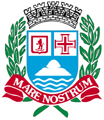 MUNICÍPIO DA ESTÂNCIA BALNEÁRIA DEPRAIA GRANDE1D2B3A4C5D6B7A8B9C10D11B12D13A14C15D16C17D18B19A20A21B22C23A24D25B26B27D28C29A30B31D32C33A34C35B36D37C38B39C40A1D2D3A4C5C6A7B8A9C10D11D12B13A14D15B16A17C18B19C20A21D22A23D24D25B26A27C28B29A30C31D32A33D34A35B36A37B38D39A40D